I.I.S.S. “VOLTA-DE GEMMIS”- Bitonto,GLI OPEN DAY dell’I.I.S.S. “Volta – De Gemmis” si svolgeranno inmodalità telematica, tramite l’applicazione per videoconferenze Google Hangouts Meet della piattaforma a distanza G Suite for Education adottata dall’Istituto.Al fine di favorire lo svolgimento degli Open Day on-line, si chiede di prenotare attraverso il modulo google mediante il seguente link: https://forms.gle/WW68cquCmw2vEQLk9come pure attraverso la scansione del QR Code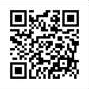 inoltre possono cliccare a questo link: https://sites.google.com/iissvoltadegemmis.edu.it/iissvoltadegemmis/homeCordiali saluti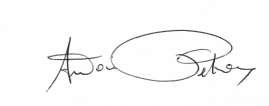 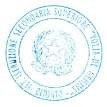 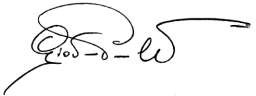 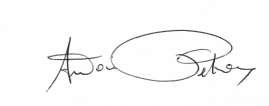 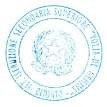 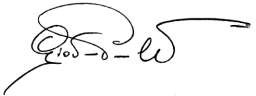 